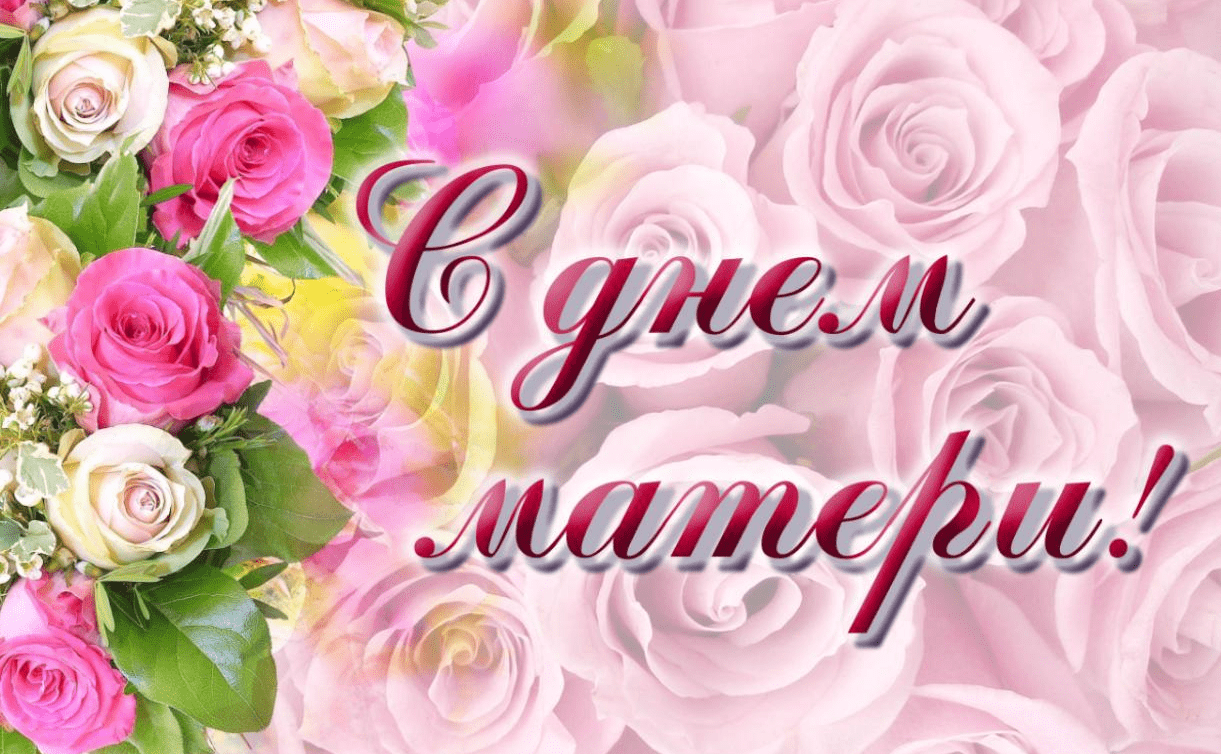 В середине осени — 14 октября — Беларусь отмечает День матери, начиная с 1996 года. Истоки Дня матери — в глубоком уважительном отношении к женщине-матери. На протяжении всей жизни у каждого человека самые теплые чувства, светлые и незабываемые воспоминания ассоциируются с образом мамы. Она дает первые уроки нравственности, духовности, доброты и терпимости.Великое значение этого праздника в деле укрепления семейных устоев вообще и в частности установления более тесной сердечной связи между детьми и матерями несомненно. Созидающая роль матери, позитивные жизненные ориентиры детей — это те основы, без которых невозможно укрепление престижа семьи, духовное возрождение общества, формирование гражданских институтов, полноценное развитие государства.Этот праздник посвящен женщинам, которые растят и воспитывают детей. История этого праздника уходит корнями в религиозный праздник – Покров Пресвятой Богородицы, во всех православных церквях в этот день проводится праздничное богослужение. Считается, что в 910 году в Иерусалиме чудесным образом Богородица явила себя, во время богослужения. Многие люди узрели в небе Мать Божию, которая покрывала всех молящихся широким белым покрывалом (или покровом), стараясь защитить всех детей божьих. Именно поэтому День матери в Беларуси приурочен к столь важному в православной религиозной традиции празднику.День матери – это один из самых важных, самых трогательных праздников нашей планеты. Праздник день матери отмечают в большинстве стран мира, однако не в один и тот же день в году. Даты празднования Дня матери разбросаны по всему году. В некоторых странах сформировались определенные обычаи. В Америке в этот день принято прикалывать цветок гвоздики на одежду: белую гвоздику – в память об ушедшей Матери, а цветная означает, что Мама у этого человека жива. У нас нет определенных традиций в этот день. И все те, у кого есть мама, просто поздравляют своих матерей - звонком ли по телефону, открыткой, иными подарками - каждый решает сам.Женщине отводится значительная роль в решении демографической проблемы, ведь её главное предназначение в жизни — быть матерью, хранительницей домашнего очага.Мать – это понятие общечеловеческое, это живая душа мира, ее начало и ее бесконечность.